APPEL À PROJETS COMMUN MAISON DES SCIENCES DE L’HOMME PARIS NORD et CAMPUS CONDORCET2020« Campus universitaires et territoires »TITRE DU PROJET : N° de projet (à remplir par l’administration) : PARTIE A : RENSEIGNEMENTS ADMINISTRATIFS1. RESPONSABLE DU PROJET :Prénom (en minuscule) : NOM (EN MAJUSCULE) : Etablissement ou organisme de rattachement : Fonction ou titre (ex : directeur d’études, enseignant-chercheur, doctorant…) :Unité de recherche, laboratoire, école doctorale :Adresse personnelle ou professionnelle :Téléphone : Mail :Discipline : Pourcentage de temps accordé au projet : 2. CO-RESPONSABLE DU PROJET : Prénom : Nom : Etablissement ou organisme de rattachement : Fonction ou titre (ex : directeur d’études, enseignant-chercheur, doctorant…) :Unité de recherche, laboratoire, école doctorale :Adresse personnelle ou professionnelle :Téléphone : Mail :Discipline : Pourcentage de temps accordé au projet : 3. PARTENAIRESNom, prénom, statut, discipline, équipe d’appartenance ou laboratoire, pourcentage du temps consacré au projet 4. DURÉE DU PROJET – 12 mois ou 24 mois maximum5. RESUME DU PROJET (10 lignes maximum)6. RESUME EN ANGLAIS DU PROJET (10 lignes maximum)7. MOTS CLES (5 maximum)PARTIE B - PRÉSENTATION SCIENTIFIQUE DU PROJET (25 000 signes maximum) 1. PRESENTATION ET OBJECTIFS DU PROJET2. ORIGNIALITE ET IMPORTANCE DE LA PROBLEMATIQUE ET DE LA RECHERCHE ENVISAGEE DANS LE CHAMPS SCIENTIFIQUE (L’indication précise et détaillée de l’état de l’art et de la littérature existante, appuyé sur des références bibliographiques commentées, est une condition sine qua non  de la recevabilité du projet).3. METHODOLOGIE  (Présentation détaillée des modalités concrètes d’enquête, de recueil des données, de traitement et d’interprétation des résultats)4. DIMENSIONS INTERINSTITUTIONNELLES, INTERDISCIPLINAIRES ET INTERNATIONALES DU PROJET5. QUALITE SCIENTIFIQUE DE L’EQUIPE (Principales références bibliographiques des chercheurs impliqués, etc.)6. PROGRAMME DE TRAVAIL Merci de distinguer le calendrier de la recherche pour les années 2020 et 2021 si votre projet porte sur 2 ans7. ACTIONS DE VALORISARISATION ENVISAGEESPARTIE C- Les moyens demandésPrière d’établir une estimation pour chaque année civile si le projet est prévu pour 2 ans1.Demande de subvention Si votre projet porte sur 2 ans, merci de préciser le budget pour 20212. Dépenses par types demandées à la MSH Paris Nord et au Campus CondorcetMissions ; fournitures (hors informatique) ; prestations (traduction, personnel sécurité pour un événement, restauration un colloque, maquette de revue ; achat documentaire...). NB : pour les publications- fournir dès maintenant et obligatoirement un devis éditeur.Si votre projet porte sur 2 ans, merci de préciser le type de dépenses prévues pour 20213. Autres financements (hors MSH Paris Nord et hors Campus Condorcet)Si votre projet porte sur 2 ans, merci de préciser les financements prévus pour 20214. Autre soutien demandé à la MSH Paris Nord PARTIE D: VALIDATION PAR LE RESPONSABLE DU PROJETLe projet dans sa version définitive doit parvenir, en version Word non signée et en version PDF signée au plus tard le 15 septembre 2019 à   marianne.herard@mshparisnord.fr (responsable des programmes scientifiques)Le responsable du projet s’engage  à fournir un bilan de 2 pages au terme du soutien A participer à une journée de restitution des travauxA avertir de toute publication et de tout prolongement de la recherche (ANR…)à placer le logo de la MSH Paris Nord et celui du Campus Condorcet sur les sites internet, affiches, plaquettes, programmes, flyers, etc. associés au projet ; à citer la MSH Paris Nord et le Campus Condorcet en signature des publications découlant du projet (articles, communications, publications etc.) ;à tenir la MSH Paris Nord et le Campus Condorcet informés de tout événement / information à diffuser, et ce afin de pouvoir faire circuler l’information dans les réseaux de la MSH Paris Nord et du Campus Condorcet ;pour toute communication sur les réseaux sociaux, à mentionner la MSH Paris Nord et le Campus Condorcet : @MSHParisNord @CampusCondorcet et à communiquer toute page et/ou tag # associé au projet (#MSHParisNord #CampusCondorcet ) ;toute présentation du projet devra mentionner qu’il bénéficie des soutiens de la MSH Paris Nord et du Campus Condorcet dans le cadre de leur appel à projets commun.Si publications envisagées (article, livre, actes de colloque) merci de renseigner le tableau suivant : Date et signature du porteur de projet : PROTECTION DES DONNEESLes informations recueillies à partir de ce formulaire font l’objet d’un traitement informatique destiné à la MSH Paris Nord et au Campus CondorcetPour la finalité suivante : Gestion de l’appel à projetsLes données collectées sont : Responsable et co-responsable du projet : Noms et Prénoms, rattachements institutionnels, fonctions ou titres, adresses courriels et postales, téléphones, disciplines, publications ; Description du projet de candidature, budget et subvention demandée (obligatoires)Lors de la réponse à la candidature : courriers de réponse de la directrice de la MSH Paris Nord et du directeur du Campus CondorcetLe ou les destinataire(s) des données sont : le service des programmes scientifiques, le service administratif et financier, le service communication, le conseil scientifique, la direction, de la MSH Paris Nord et du Campus Condorcet (données complètes), le public du Site Internet de la MSH Paris Nord et du Campus Condorcet (uniquement les données publiques suivantes : Titre, Axe(s) de recherches, Responsables)La durée de conservation des données est déterminée par : Pour les données complètes : le cycle de vie des documents et archives administratives défini dans le référentiel général de gestion des archives (R2GA)Pour les données publiques : la politique de valorisation des activités scientifiques de la MSH Paris Nord et du Campus CondorcetLes données ne sont en aucun cas transférées vers des pays situés hors de l’UE. Conformément au Règlement (UE) 2016/679 du parlement européen et du conseil du 27 avril 2016 relatif à la protection des personnes physiques à l'égard du traitement des données à caractère personnel et à la libre circulation de ces données et à la loi n° 78-17 du 6 janvier 1978 relative à l’informatique, aux fichiers et aux libertés, vous disposez d’un droit d’opposition, d’accès, de modification, de rectification, de verrouillage et de suppression des données vous concernant en ligne sur ce site ou dans sa partie privée.Pour exercer ce droit, adressez-vous à donnees-personnelles@mshparisnord.fr et donnees-personnelles@campus-condorcet.fr Délégué à la protection des données 
MSH Paris Nord et Etablissement Campus Condorcet
20, avenue George Sand 
93210 Saint-Denis La PlaineVous pouvez également, pour des motifs légitimes, vous opposer au traitement des données vous concernant. Pour en savoir plus, consultez vos droits sur le site de la CNIL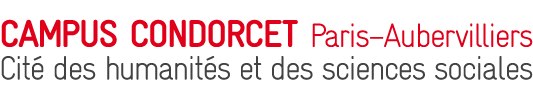 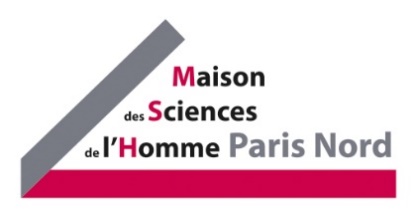 Montants en eurosBudget prévisionnel total du projet pour 2020Subvention demandée uniquement au Campus Condorcet et  à la MSH Paris Nord pour 2020Montants en eurosBudget prévisionnel total pour 2021Subvention demandée à la MSH Paris Nord et au Campus Condorcet pour 2021 (à titre indicatif. En effet, vous formulerez la demande définitive lors de votre demande de renouvellement)Types Année civile 2020 uniquementTotal Types (à titre indicatif. En effet, vous formulerez la demande définitive lors de votre demande de renouvellement)Année civile 2021 uniquementTotal Institutions, organismes… pour 2020Types de dépenses pour 2020Acceptée ? En cours ? 2020Montants en euros2020TotalInstitutions, organismes… pour 2021Types de dépenses 2021Acceptée ? En cours ? 2021Montants en euros2021 TotalNature du soutien demandé à la MSH Paris NordAppel à projets 2020Appel à projets2021 (si votre projet porte sur 2 ans)Formation à la recherche documentaire        OUI     NON       OUI          NONAccueil de manifestations scientifiques à la MSH PARIS NORD (salles de réunion, amphi, auditorium, régie, logistique)Captation vidéo de l’événementOUI   NONOUI   NONOUI       NONOUI      NONHébergement (gratuit) d’une revue sur le site internet de la MSHPN OUI     NONOUI     NONCommunication (réalisation d’affiches…)OUI     NONOUI     NONValorisation (participation à des initiatives : journées portes ouvertes, fête de la science, aide au partenariat…)OUI     NONOUI     NONArchivage de vos données de la recherche sur serveur Huma-Num OUI     NON        OUI    NONType (article, livre, actes de colloque, etc.)Auteur(s) Titre (même si provisoire) Editeur (ou site de publication prévu)Année de publication prévue